June 4, 2019Docket No. A-2012-2325309Utility Code: 1115126CERTIFIEDBRAD BEAUMONTSHIPLEY CHOICE LLC415 NORWAY STREET PO BOX 15052YORK PA 17405RE: Financial Security Reduction Petition Data RequestDear Mr. Beaumont:On May 23, 2019, Shipley Choice LLC (Shipley Choice) filed a petition to reduce its bonding level from 10% to 5% of its most recent 4 quarters of revenue subject to the minimum of $250,000, per the Commission’s Order entered July 24, 2014, at Docket No. M-2013-2393141.  The petition was incomplete.  In order for us to complete our analysis of your petition, the Energy Industry Group requires answers to the attached question(s).Please be advised that you are directed to forward the requested information to the Commission within 30 days from the date of this letter.  Failure to respond may result in the petition being denied.  As well, if Shipley Choice has decided to withdraw its petition, please reply notifying the Commission of such a decision.Please forward the information to the Secretary of the Commission at the address listed below.  When submitting documents, all documents requiring notary stamps must have original signatures.  Please note that some responses may be e-filed to your case, http://www.puc.pa.gov/efiling/default.aspx.   A list of document types allowed to be e-filed can be found at http://www.puc.pa.gov/efiling/DocTypes.aspx.  Your answers should be verified per 52 Pa Code § 1.36.  Accordingly, you must provide the following statement with your responses:I, ________________, hereby state that the facts above set forth are true and correct to the best of my knowledge, information and belief, and that I expect to be able to prove the same at a hearing held in this matter.  I understand that the statements herein are made subject to the penalties of 18 Pa. C.S. § 4904 (relating to unsworn falsification to authorities).The blank should be filled in with the name of the appropriate company representative, and the signature of that representative should follow the statement.Please direct any questions to Stephen Jakab, Bureau of Technical Utility Services, at sjakab@pa.gov (preferred) or call (717) 783-6174.	Sincerely,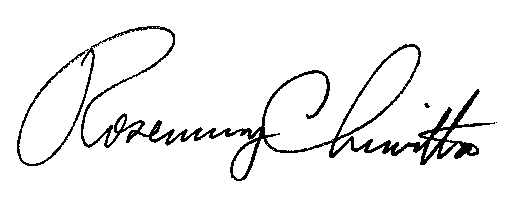 	Rosemary Chiavetta	SecretaryEnclosureDocket No.  A-2012-2325309Shipley Choice LLCData RequestsReference Financial Security Reduction Petition - Applicant failed to provide its gross receipts for the sale of electricity to retail customers in Pennsylvania.  Please file a spreadsheet that shows the Applicant’s most recent four quarters of gross receipts.Reference Financial Security Reduction Petition - If Applicant has prepaid its gross receipt taxes to the Pennsylvania Department of Revenue, please provide a REV-423 Specialty Tax Estimated Payment Form as proof of the prepaid gross receipt taxes.  If not, please indicate that the Applicant has not prepaid.Reference Financial Security Reduction Petition - Applicant failed to provide its AEPS compliance data from the most recent 12 months.  Please file proof from the AEPS coordinator stating compliance.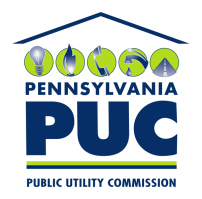  PUBLIC UTILITY COMMISSION400 NORTH STREET, HARRISBURG, PA 17120IN REPLY PLEASE REFER TO OUR FILERosemary Chiavetta, SecretaryPennsylvania Public Utility Commission400 North StreetHarrisburg, PA 17120